Приложение № 1Граница населенного пункта с.ДуванПлощадь (га): 1019,6850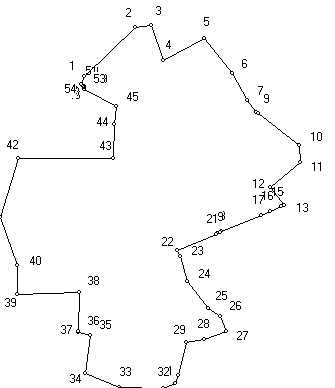 Масштаб 1:50000Геоданные: №XYДир.уголДлина1767056,892290891,7146° 04' 31"928,692767701,132291560,6082° 56' 31"213,233767727,332291772,21160° 45' 10"491,354767263,442291934,1861° 16' 14"616,765767559,902292475,02141° 08' 34"601,126767091,802292852,15150° 33' 55"408,717766735,852293053,00143° 06' 58"200,548766575,452293173,36119° 51' 56"23,549766563,732293193,77127° 40' 25"696,9010766137,812293745,37176° 34' 23"226,0111765912,212293758,88231° 06' 26"516,4412765587,952293356,92141° 36' 31"307,5713765346,882293547,93248° 28' 29"48,1614765329,212293503,13244° 02' 09"7,6715765325,852293496,23245° 28' 32"150,5716765263,352293359,24244° 42' 32"128,9317765208,272293242,67248° 26' 31"580,1418764995,102292703,11250° 59' 06"12,1819764991,132292691,59241° 15' 24"47,1820764968,442292650,22237° 14' 35"8,0021764964,112292643,49247° 36' 38"555,5322764752,512292129,84159° 48' 07"95,9023764662,512292162,95163° 46' 11"347,8424764328,532292260,17141° 31' 25"441,0125763983,282292534,56124° 37' 18"194,9326763872,532292694,97159° 29' 55"217,4327763668,872292771,12249° 30' 50"307,5928763561,222292482,98260° 38' 35"241,7929763521,912292244,41193° 13' 56"450,6330763083,242292141,26205° 54' 45"107,6031762986,462292094,24245° 53' 15"176,7132762914,272291932,95271° 10' 13"577,6833762926,072291355,39292° 38' 01"491,1734763115,092290902,057° 26' 38"514,3635763625,122290968,69284° 37' 10"157,2236763664,802290816,56354° 17' 22"8,8337763673,592290815,681° 06' 14"512,7938764186,282290825,56268° 38' 26"821,5939764166,792290004,200° 13' 30"381,8240764548,612290005,70340° 02' 56"668,5241765177,012289777,5916° 43' 25"828,3742765970,342290015,9690° 17' 00"1255,2343765964,132291271,172° 01' 07"457,0644766420,912291287,275° 10' 51"241,8645766661,782291309,11298° 10' 09"476,1146766886,542290889,393° 41' 13"18,9147766905,412290890,61290° 38' 43"5,2548766907,262290885,7020° 40' 18"11,0249766917,572290889,59293° 40' 53"18,8550766925,142290872,33292° 13' 18"1,0551766925,542290871,36292° 13' 18"11,3552766929,832290860,8522° 14' 56"3,3353766932,912290862,11295° 44' 07"18,5454766940,962290845,4121° 46' 16"124,83